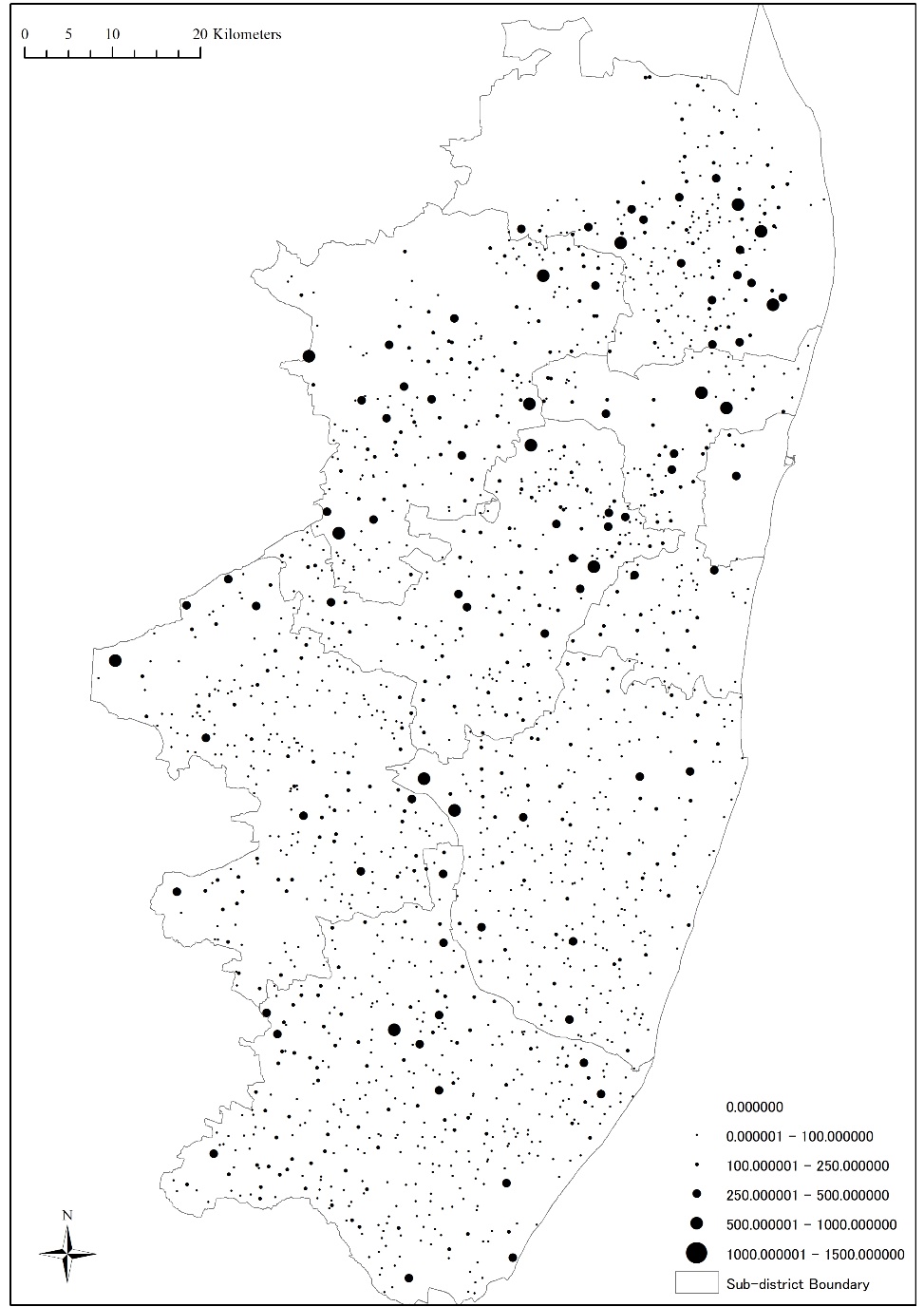  　　　　　　　　　　　　　　　　　　　　　　　　　　(in acre)Map 1-1. Cultivated Land in Chingleput in 1801Source: Zamindari Statement, Statement relating to Permanent Settlement of Jagir forwarded as Enclosures to Mr. Greenway’s Letter, 29 March, 1801 (Permanent Settlement Records, vols. 20–22)